   Domov pro seniory Třebíč, Koutkova – Kubešova,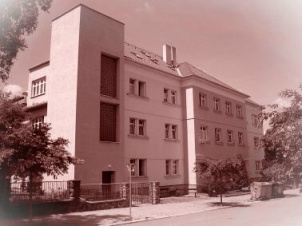 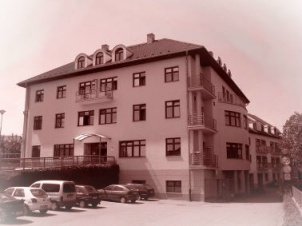 příspěvková organizace, Koutkova 302, Třebíč 674 01IČ 711 84 538, DIČ CZ 711 84 538, tel: 568 821 301www.dpstrebic.cz    info@dpstrebic.czSIVAK medical technology, s.r.o.Jana Masaryka 1713/2500 12  Hradec Králové					Vyřizuje				Datum					Kobylková 			            23.6.2021Věc: ObjednávkaObjednáváme u vás hydraulické sprchovací lehátko TR 2000 – 190 cm. Předběžná cena činí Kč 93.000,-.          S pozdravemMgr. Helena Chalupová		                                                                            Ředitelka DpSDaňový doklad prosíme ve dvojím vyhotovení./IČ a adresa uvedena na této objednávce/Telefon  568 821 301                                 IČ 71184538                         DIČ CZ 71184538 Provozní účet  19-4614030237/0100        nejsme plátci DPH 